Андрей Николаевич ФёдоровАрхитектор  ЖивописецРусский по происхождению (сын русских Эмигрантов : Мой отец, Николай Фёдорович Фёдоров- известный общественный деятель, основатель Национальной Организации Витязей), Архитектор по профессии ( закончил в Париже Архитектурное Училище ), я работал всю свою активную жизнь по профессии а свободное время посвящал работе у Витязей.Любовь к живописи и рисованию была заложена во мне с детства- я много рисовал и красил с поощрения моего отца и его помощью.Освободившись от профессиональных обязанностей,я смог вернуться к своей давней мечте и взялся серьезно за живопись но с архитектурными взглядом и подходом, то есть к живописи предельно изобразительной. Абстракция мне чужда: я пишу как вижу и то что меня затрагивает, то есть в основном архитектурные памятники . особенно русские пэизажи.Темы я выбираю в связи с моими поездками по России, Франции, Италии, Греции и другим странам.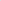 Технически- я пользуюсь акриловой краской и акварелью.Выставляюсь в основном в южных пригородах Парижа : Meudon, Sceaux, Chatillon, Boulogne, Fontenay, Antony и др.